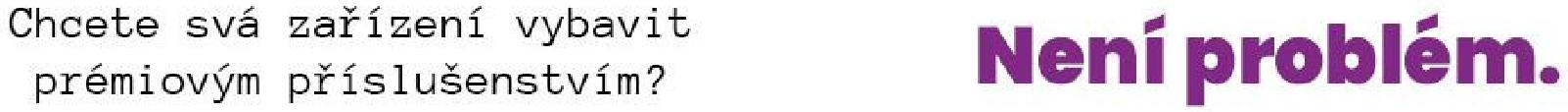 Nabídka pro : Obchodní akademie a Střední odborná škola logistická, Opava, příspěvková organizacePředmět nabídky: Aktualizace cen licencí Adobe + licence ZonerZboží pochází z oficiální distribuce určené pro ČR Záruční doba 24 měsícůV Ostravě dne 26.11.2020Tomáš SiekieraB2B Account managerhttps://www.smarty.cz/FirmyOlivova 4/2096 
110 00 Praha 1Nabídka je platná do 30.11.2020Smarty CZ a.s., Olivova 4/2096, 110 00 Praha 1, 
Česká republika, IČ: 24228991, DIČ: CZ24228991, 
Zápis v Obchodním rejstříku u Městského soudu v Praze, oddíl B, vložka 17937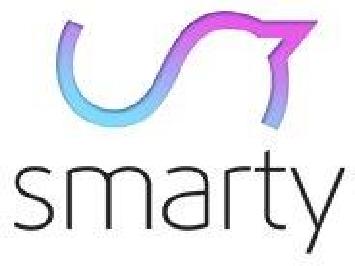 Dodavatel:Smarty CZ a.s.Olivova 4/2096, 110 00 Praha 1 IČ: 24228991NázevCena bez DPH/ksPočetCelkem bez DPHcelkem s DPHAdobe CC All Apps MP ML (+CZ) EDU ENT NEW K-12 SITE SHARED DEVICE (25+) L-2 10-49 (1 měsíc) = 35 licencí x 48 měsíců = 1680 ks53,50 Kč168089 880 Kč108 755 KčZoner Photo Studio Pro Licence na + 5 let(do 3.5.2026) - Aktuální licence platná do 3.5.202115 750,00 Kč115 750 Kč19 058 KčCelkem105 630 Kč127 812 Kč